Мониторинг результатов освоения обучающимися образовательных программ по предмету биологии и географии в соответствии с требованиями ФГОСМониторинг результатов государственной итоговой аттестации выпускников 2020-2021 учебного годамуниципального автономного общеобразовательного учреждения средней общеобразовательной школы №10 имени воина – интернационалиста Александра ХарламоваСогласно ст.59 Закона РФ № 273 «Об образовании в РФ» итоговая аттестация представляет собой форму оценки степени и уровня освоения обучающимися образовательной программы, проводится на основе принципов объективности и независимости оценки качества подготовки обучающихся с целью определения соответствия результатов освоения обучающимися основных образовательных программ соответствующим требованиям федерального государственного образовательного стандарта и получения информации о результативности педагогической деятельности учителей.Государственная итоговая аттестация представляет собой форму государственного контроля качества подготовки выпускников, освоивших общеобразовательные программы основного общего и среднего общего образования.ГИА в 2021 году была организована и проведена в соответствии с приказами №104/306 и №105/307 от 16.03.2021 министерства просвещения РФ и федеральной службы по надзору в сфере образования и науки. Государственная итоговая аттестация выпускников в формате ОГЭ, ГВЭ ЕГЭ проводилась в соответствии с расписанием ГИА в 2021 году в основной период с 24 мая  по 24 июня.Общая численность выпускников 2020 – 2021 уч. годаИтоговые результаты 9-го классаВ этом учебном году  итоговую аттестацию ГИА - 9 проходили 11 человек девятиклассников (100%).  Всего пять  человек  закончили 9 классов на «4» и «5», что составляет 45% от общего количества. Средние баллы сопоставимы с результатами прошлого года, это говорит о стабильности подготовки и объективности оценивания. В этом учебном году  итоговую аттестацию ГИА - 9 проходили 11 человек девятиклассников (100%).  Всего пять  человек  закончили 9 классов на «4» и «5», что составляет 45% от общего количества. Средние баллы сопоставимы с результатами прошлого года, это говорит о стабильности подготовки и объективности оценивания. Распределение учеников по предметам, выносимым на ГИА по выбору обучающихся 9-ых класовНо итоговая аттестация по выбранным предметам не осуществлялась. А в соответствии  с приказом Министерства образования и молодежной политики Свердловской области №89-и от 21.04.2021 «Об утверждении порядка организации, проведения и проверки контрольных работ для обучающихся 9-х классов, осваивающих образовательные программы основного общего образования, на территории  Свердловской области в 2020/2021 учебном году» и приказом МКУ «Управление образования ГО Верхний Тагил» №53 от 26.04 2021 г. «Об утверждении порядка организации,  проведения и проверки контрольных работ для обучающихся 9-х классов на территории городского округа Верхний Тагил в 2021г.» проведены  контрольные работы (КР) по одному из предметов – в нашей школе распределение произошло по двум предмтам: география – 6 человек и информатика – 4 человека.Для подготовки учеников к ГИА в школе были проведены следующие мероприятия:Сделан анализ типичных ошибок, которые были  допущены обучающимися в процессе выполнения тренировочных работ.Обеспечено систематическое повторение и обобщение наиболее  сложного для понимания школьников материала по предметам. Организованы  коррекционные занятия с учащимися «группы риска» с целью восполнения пробелов в знаниях.Организована подготовка учителей  по изучению изменений в КИМ ОГЭ 2021.Проведены родительские собрания, консультации и информационные дни по подготовке к ГИА 2021.Мониторинг результатов государственной итоговой аттестации выпускников 2021-2022 учебного годамуниципального автономного общеобразовательного учреждения средней общеобразовательной школы №10 имени воина – интернационалиста Александра ХарламоваСогласно ст.59 Закона РФ № 273 «Об образовании в РФ» итоговая аттестация представляет собой форму оценки степени и уровня освоения обучающимися образовательной программы, проводится на основе принципов объективности и независимости оценки качества подготовки обучающихся с целью определения соответствия результатов освоения обучающимися основных образовательных программ соответствующим требованиям федерального государственного образовательного стандарта и получения информации о результативности педагогической деятельности учителей.Государственная итоговая аттестация представляет собой форму государственного контроля качества подготовки выпускников, освоивших общеобразовательные программы основного общего и среднего общего образования.ГИА в 2022 году была организована и проведена в соответствии с приказами:Приказ Минпросвещения России, Рособрнадзора № 190/1512 от 07.11.2018 г. «Об утверждении Порядка проведения государственной итоговой аттестации по образовательным программам среднего общего образования»Приказ Министерства просвещения Российской Федерации, Федеральной службы по надзору в сфере образования и науки от 17.11.2021 № 836/1481 «Об утверждении единого расписания и продолжительности проведения основного государственного экзамена по каждому учебному предмету, требований к использованию средств обучения и воспитания при его проведении в 2022 году»Приказ Министерства просвещения Российской Федерации, Федеральной службы по надзору в сфере образования и науки от 17.11.2021 № 834/1479 «Об утверждении единого расписания и продолжительности проведения единого государственного экзамена по каждому учебному предмету, требований к использованию средств обучения и воспитания при его проведении в 2022 году»Приказ Министерства просвещения Российской Федерации, Федеральной службы по надзору в сфере образования и науки от 17.11.2021 № 835/1480 «Об утверждении единого расписания и продолжительности проведения государственного выпускного экзамена по образовательным программам основного общего и среднего общего образования по каждому учебному предмету, требований к использованию средств обучения и воспитания при его проведении в 2022 году» Государственная итоговая аттестация выпускников в формате ОГЭ, ГВЭ ЕГЭ проводилась в соответствии с расписанием ГИА в 2022 году в основной период с 24 мая по 8 июля.В этом учебном году итоговую аттестацию ГИА - 9 проходили 10 человек девятиклассников (100%).  Всего четверо человек закончили 9 классов на «4» и «5», что составляет 40% от общего количества. Средние баллы сопоставимы с результатами прошлого года, это говорит о стабильности подготовки и объективности оценивания. Распределение учеников по предметам, выносимым на ГИА по выбору обучающихся 9-ых класов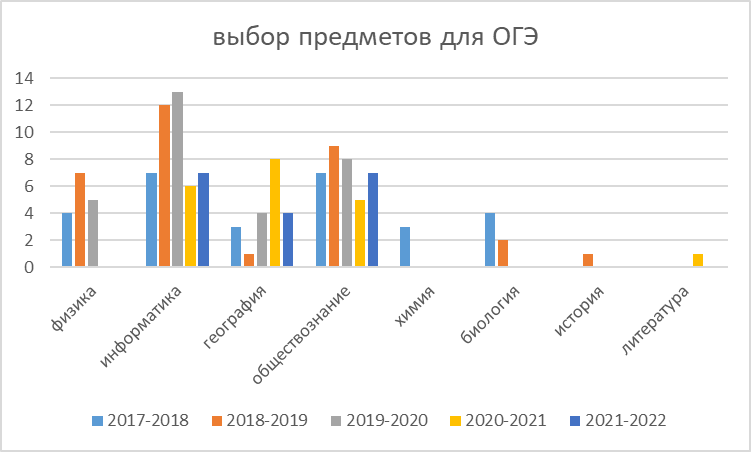 ГеографияЗадание 10 проверяет владение основами картографической грамотности и использования географической карты как одного из языков международного общения. Формирование представлений и основополагающих теоретических знаний об особенностях природы, жизни, культуры и хозяйственной деятельности людей, экологических проблемах на разных материках и в отдельных странах – задание 26.В соответствии с кодификатором ОГЭ география у выпускников слабо сформировано представление и основополагающие теоретические знания о целостности и неоднородности Земли как планеты людей в пространстве и во времени, об особенностях природы, жизни, культуры и хозяйственной деятельности людей, экологических проблемах на разных материках и в отдельных странах.Для подготовки учеников к ГИА в школе были проведены следующие мероприятия:Сделан анализ типичных ошибок, которые были допущены обучающимися в процессе выполнения тренировочных работ.Обеспечено систематическое повторение и обобщение наиболее сложного для понимания школьников материала по предметам. Организованы коррекционные занятия с учащимися «группы риска» с целью восполнения пробелов в знаниях.Организована подготовка учителей по изучению изменений в КИМ ОГЭ 2022.Проведены родительские собрания, консультации и информационные дни по подготовке к ГИА 2022.Мониторинг результатов государственной итоговой аттестации выпускников 2022-2023 учебного годамуниципального автономного общеобразовательного учреждения средней общеобразовательной школы №10 имени воина – интернационалиста Александра Харламовапредмет география Информация о педагогеРезультаты на уровне общеобразовательной организации Объективность результатов         Экзаменационная работа состоит из 30 заданий. Работа содержит 27 заданий с записью краткого ответа, из них: 8 заданий с ответом в виде одной цифры, 5 заданий с ответом в виде слова или словосочетания, 14 заданий с ответом в виде числа или последовательности цифр. Работа содержит 3 задания с развёрнутым ответом, в двух из которых, в заданиях 12 и 28, требуется записать полный обоснованный ответ на поставленный вопрос.Типичные затруднения были в заданиях 3,26,27,28,29,30.            Задание 3 направлено на формирование представлений и основополагающих теоретических знаний об особенностях природы на разных материках и в отдельных странах.           Задание 26 направлено на формирование представлений и основополагающих теоретических знаний об особенностях природы, жизни, культуры и хозяйственной деятельности людей, экологических проблемах на разных материках и в отдельных странах.          Задание 27 направлено на овладение основами картографической грамотности и использования географической карты как одного из языков международного общения.          Задание 28 направлено на формирование представлений и основополагающих теоретических знаний о целостности и неоднородности Земли как планеты людей в пространстве и во времени; формирование представлений и основополагающих теоретических знаний об особенностях природы, жизни, культуры и хозяйственной деятельности людей, экологических проблемах на разных материках и в отдельных странах; овладение основными навыками нахождения, использования и презентации географической информации            Задание 29 направлено на Формирование умений и навыков использования разнообразных географических знаний в повседневной жизни для объяснения и оценки явлений и процессов, самостоятельного оценивания уровня безопасности окружающей среды, адаптации к условиям территории проживания, соблюдения мер безопасности в случае природных стихийных бедствий и техногенных катастроф.Задание 30 направлено на Формирование представлений и основополагающих теоретических знаний о целостности и неоднородности Земли как планеты людей в пространстве и во времени.          Типичные ошибки заключаются в невнимательном чтении	 выполняемых заданий.           Сформированность функциональной грамотности обучающихся: обучающиеся недостаточно владеют навыками применения знаний на практике, умением использовать различную информацию.           Выводы и рекомендации:1.Сделать анализ типичных ошибок, которые были допущены обучающимися в процессе выполнения работы.2. При проведении консультаций уделять большее внимание заданиям в которых обучающиеся делают типичные ошибки при выполнении работы.3. Целесообразно сделать акцент на формирование у обучающихся умения работать с текстом, усилить работу по применению полученных знаний для решения практических задач.4. Научить обучающихся правильно аргументировать ответ на поставлены вопрос, формировать умение находить в перечне согласно условию задания необходимую географическую информацию.5. Отрабатывать картографические умения.Предмет биологияИнформация о педагогеРезультаты на уровне общеобразовательной организации Объективность результатов           Каждый вариант экзаменационной работы включает в себя 26 заданий и состоит из двух частей.            Часть 1 содержит 21 задание с кратким ответом: 1 задание повышенного уровня сложности с ответом в виде одного слова или словосочетания; 1 задание на заполнение пропуска в тексте; 5 заданий базового уровня сложности с ответом в виде одной цифры, соответствующей номеру правильного ответа; 6 заданий с выбором нескольких верных ответов базового и повышенного уровней сложности; 5 заданий повышенного уровня сложности на установление соответствия элементов двух информационных рядов (в том числе задание на соотнесение морфологических признаков организма или его отдельных органов с предложенными моделями по заданному алгоритму); 3 задания на определение последовательности биологических процессов, явлений, объектов базового уровня сложности.          Часть 2 содержит 5 заданий с развёрнутым ответом: 1 задание повышенного уровня сложности на работу с тематическим текстом, предполагающее использование информации из текста контекстных знаний для ответа на поставленные вопросы; 4 задания высокого уровня сложности: 1 задание на анализ статистических данных, представленных в табличной форме, 1 задание на анализ биологического эксперимента, 2 задания на применение биологических знаний и умений для решения практических задач.      Типичные ошибки обучающихся в заданиях: 5,8,15.Задание 5 направлено на умение определять последовательности биологических процессов, явлений, объектов.Задание 8 направлено на использование понятийного аппарата и символический язык биологии; грамотно применять научные термины, понятия, теории, законы для объяснения наблюдаемых биологических объектов, явлений и процессов.Задание 15 направлено на умение раскрывать особенности организма человека, его строения, жизнедеятельности, высшей нервной деятельности и поведения.          Типичные ошибки заключаются в невнимательном чтении	 выполняемых заданий.           Сформированность функциональной грамотности обучающихся: обучающиеся недостаточно владеют навыками применения знаний на практике, умением использовать различную информацию.           Выводы и рекомендации:1.Сделать анализ типичных ошибок, которые были допущены обучающимися в процессе выполнения работы.2. При проведении консультаций уделять большее внимание заданиям в которых обучающиеся делают типичные ошибки при выполнении работы.3. Целесообразно сделать акцент на формирование у обучающихся умения работать с текстом, усилить работу по применению полученных знаний для решения практических задач.4. Научить обучающихся правильно аргументировать ответ на поставлены вопрос, формировать умение находить в перечне согласно условию задания необходимую географическую информацию.5. Отрабатывать понятийный аппарат по дисциплине биология.класс911Общее количество выпускников116Количество обучающихся на семейном образовании00Количество обучающихся с ОВЗ10Количество обучающихся, получивших «зачёт» за итоговое собеседование/ сочинение116Количество обучающихся не допущенных к ГИА00Количество обучающихся, получивших Аттестат116Количество обучающихся, проходивших процедуру ГИА116предмет по выборуфизикаинформатикагеографияобществознаниехимиябиологияисториялитература2017-20184737342018-201971219212019-2020513482020-20216851предмет по выборуфизикаинформатикагеографияобществознаниехимиябиологияисториялитература2017-20184737342018-201971219212019-2020513482020-202168512021-202207470000Коэффициент корелляции 0,67Коэффициент корелляции 0,67Статистические показателиСтатистические показателиРаспределение по оценкамРаспределение по оценкам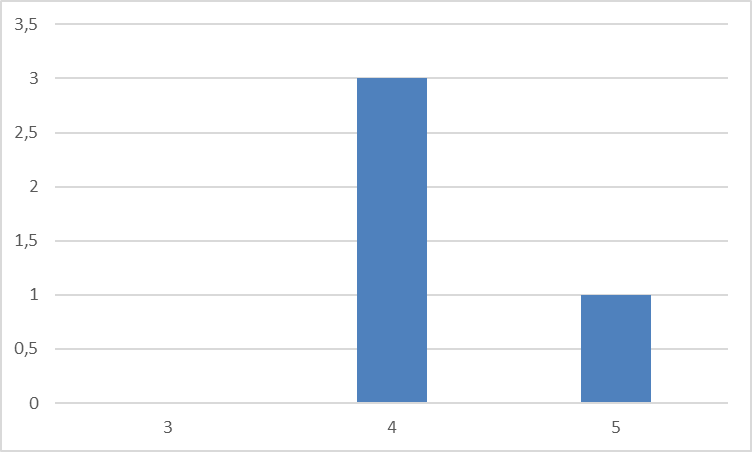 Распределение по балламРаспределение по балламДиаграмма распределения первичных баллов участников ОГЭ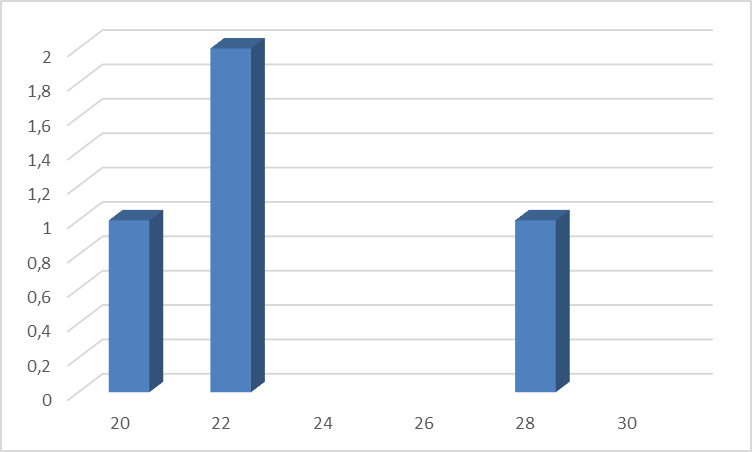 Процент выполнения заданий ученикомПроцент выполнения заданий ученикомСредний % решаемости заданий по классам, по СОШ 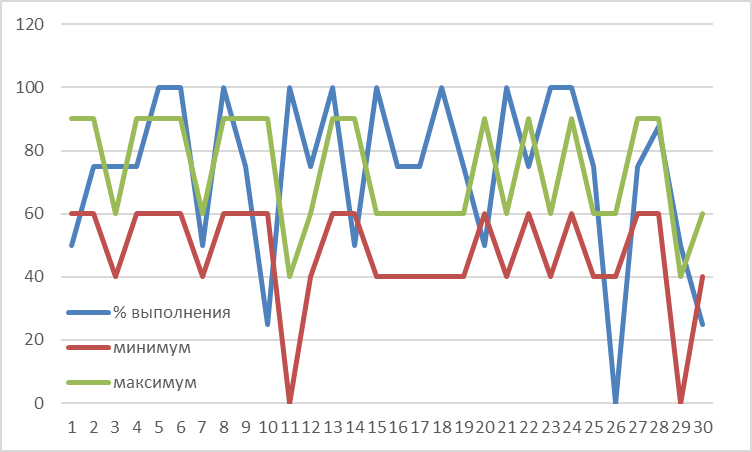 Типичные затрудненияВыпускники 2022 хорошо справились с работой ОГЭ по географии. Затруднения вызвали задания 10 и 26. Не все ученики выполнили задания 1, 14, 20 и 30. Учителю предстоит провести анализ своей деятельности и выработать методические технологии для устранения профессиональных дефицитов.Выпускники 2022 хорошо справились с работой ОГЭ по географии. Затруднения вызвали задания 10 и 26. Не все ученики выполнили задания 1, 14, 20 и 30. Учителю предстоит провести анализ своей деятельности и выработать методические технологии для устранения профессиональных дефицитов.№ п/пФИО педагогаКатегория Педагогический стажПериод работы с классом1Поздина Светлана Юрьевнапервая8 лет5 летДиагностическая работаУчастникиМаксимальный балл КИМСредний процент выполненияСредняя оценка География 9 класс, ОГЭ 2023 учебный год1231214Минимальный порог12Максимум в школе26Разница с максимумом5Минимум в школе14Разница с минимумом2Сренее арифмитическое17Медиана18№ п/пФИО педагогаКатегория Педагогический стажПериод работы с классом1Поздина Светлана Юрьевнапервая8 лет5 летДиагностическая работаУчастникиМаксимальный балл КИМСредний процент выполненияСредняя оценка Биология 9 класс, ОГЭ 2023 учебный год246294Минимальный порог13Максимум в школе30Разница с максимумом16Минимум в школе28Разница с минимумом15Сренее арифмитическое4Медиана29